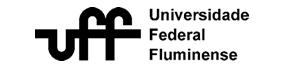 SEMINÁRIO DE INICIAÇÃO CIENTIFICA JÚNIORPIBIC EM 2018 – 2019FICHA DE INSCRIÇÃO NO SEMINÁRIO 2019Área de conhecimento, conforme critérios do CNPq:Local onde será desenvolvido o plano de trabalho:Palavras chaves:Resumo do plano de trabalho:Niterói, ______ de______________ de 2019_________________________________Assinatura do DocenteObs.: Salvar em formato PDFDADOS DO ORIENTADORDADOS DO ORIENTADORDADOS DO ORIENTADORDADOS DO ORIENTADORDADOS DO ORIENTADORNome do orientador:Nome do orientador:Nome do orientador:Nome do orientador:Matrícula Siape:Matrícula Siape:C.P.F.:C.P.F.:Departamento / Lotação:Departamento / Lotação:Departamento / Lotação:Departamento / Lotação:Endereço eletrônico:Endereço eletrônico:Endereço eletrônico:Telefone:Celular:Celular:DADOS DO ALUNODADOS DO ALUNODADOS DO ALUNODADOS DO ALUNONome do aluno:Nome do aluno:C.P.F.:E-mail aluno:Nome do Responsável:Nome do Responsável:Escola:Escola:Endereço da escola:Endereço da escola:Diretor (a) da escola:Diretor (a) da escola:E-mail da escola:E-mail da escola:Telefone da EscolaDADOS DO PLANO DE TRABALHODADOS DO PLANO DE TRABALHODADOS DO PLANO DE TRABALHODADOS DO PLANO DE TRABALHOTítulo do plano de trabalho:Título do plano de trabalho: